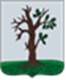 Российская ФедерацияБРЯНСКАЯ ОБЛАСТЬСОВЕТ НАРОДНЫХ ДЕПУТАТОВ СТАРОДУБСКОГО МУНИЦИПАЛЬНОГО ОКРУГАРЕШЕНИЕот    08.12.2021г. № 176г. СтародубОб установлении льгот руководителям органов территориального общественного самоуправления Стародубского муниципального округа Брянской областиВ целях оказания содействия органам территориального общественного самоуправления Стародубского муниципального округа Брянской области, повышения активности деятельности органов территориального общественного самоуправления, руководствуясь Федеральным законом от 06.10.2003 N 131-ФЗ "Об общих принципах организации местного самоуправления в Российской Федерации", на основании ст. 20.2   Устава Стародубского муниципального округа Брянской области,  принятого решением Совета народных депутатов Стародубского муниципального  округа Брянской области  №55 от 24.12.2020 г., Совет народных  депутатов Стародубского муниципального округа Брянской области  решил:1. Лицам, являющимися руководителями органом территориального общественного самоуправления Стародубского муниципального округа,    за счет средств бюджета муниципального округа предоставить с 1 января 2022 года следующие социальные льготы:- бесплатный проезд  по территории Стародубского муниципального округа Брянской области по межмуниципальным нерегулируемым маршрутам;-  бесплатное посещение совместно  с одним членом семьи массового катания на коньках на ледовой арене МАУ «СК «Стародуб»;- бесплатное посещение совместно  с одним членом семьи киносеансов в МБУК «Стародубский  центральный Дом культуры» при условии наполняемости  зала  на данный киносеанс не менее 10% зрителей.2. Администрации Стародубского муниципального округа разработать порядок  предоставления мер социальной поддержки предусмотренных пунктом 1  данного решения  и утвердить его нормативным правовым актом  администрации Стародубского муниципального округа Брянской области.3.  Настоящее решение вступает в силу с момента его официального опубликования и распространяется на правоотношения  возникающие                 с 01 января 2022 года.Заместитель председателяСовета народных депутатовСтародубского муниципального округа                                          
Брянской области                                                                           И.Н. Козин
